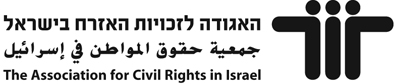 רעיונות לפעולהלהלן מספר רעיונות לפעולה אזרחית, שיכולים לשמש את התלמידים להצעות פתרון ותוצרים:כתיבת מכתב לשר / חבר כנסת / ועדת בכנסת האחראים על הנושא. פניה לראש העיר / בעל תפקיד בעירייה האחראי על הנושא. יצירת קמפיין אינטרנטי/ הקמת קבוצת פייסבוק להעלאת המודעות לבעיה. הקמפיין יכול להתבסס על סרטון שיצרו התלמידים / נתונים שאספו / ראיון עם איש מקצוע בנושא. ארגון תערוכה של יצירות תלמידים בנושא.ארגון הפנינג שכונתי / עירוני להעלאת המודעות לנושא. כתיבת והחתמת עצומה בנושא / ארגון הפגנה בהשתתפות תלמידים ותושבים. העברת שיעור / פעילות בנושא בבית הספר של התלמידים ובבתי ספר אחרים להעלאת המודעות לנושא.פנייה לתקשורת במטרה להגביר מודעות תקשורתית וציבורית לנושא. אפשר לכתוב טור / לעניין כתבים בראיון על הפעילות שהתרחשה.ארגון מפגש בין קבוצות שונות המעורבות בבעיה האזרחית שנבחרה (למשל – מפגש תלמידים עם ילדי פליטים) על מנת להעמיק את ההיכרות עם "האחר" ויצירת בסיס לחיים משותפים, שיוביל להפחתת הגזענות. 